
Готуємо руку до письмаВикористані матеріали журналу "Вихователь-методист дошкільного закладу",№3, 2012р.Не дивина, що підготовлена дитина легше адаптується до школи. Усвідомлюючи це, батьки заздалегідь починають вчити малят читати, лічити, розв'язувати нескладні задачі, а також писати. Але, щоб гарно й швидко писати, треба, крім терплячості та бажання, мати тверду руку. Проте лише дехто має її від народження, а здебільшого це, як і в спорті, досягається завдяки вправам.     Дитина має «виписатись». Одначе просто писати літери в зошиті з косою лінійкою нуднувато, та й щоб упоратися з цим, треба досягти певного віку. Вправи, що тренують дитячу руку, раджу починати з розмальовування, а перші спроби доцільно робити у три-чотири роки. Для цього знадобляться розмальовки такого типу, що містять невеликі деталі. Якщо запропонувати дитині власноруч розмалювати подібну картинку, то вже за кілька хвилин матимете вщент покреслений аркуш. Аби цього не сталося, нехай вона не розмальовує, а просто штрихує кожну деталь окремо. І не обов'язково прямими лініями, а й хвилястими, а ще — колами, спіральками, «черв'ячками». Спонукайте не виходити за межі кожної деталі й виконувати при змозі рівномірну штриховку.   Можна також запропонувати як тренувальні завдання спільне створення тематичних малюнків, які складаються з довгих і коротких рівномірних ліній. Наприклад, ви кажете дитині: «Давай поїдемо потягом до бабусі в село. Ось на одному краю аркуша наш будинок, а на іншому — бабусин садок. (Ці малюнки маєте зробити самі). Треба намалювати залізничну колію: дві довгі поздовжні лінії-рейки (креслите ви), а впоперек них багато коротеньких — шпали (креслить дитина). Зроби це старанно, охайно, бо інакше потяг не зможе проїхати і нам не вдасться відвідати бабусю». Чим охочіше дитина відгукнеться на пропозицію помандрувати, тим краще вона впорається із завданням.         Або: «В густому дикому лісі живе в своїй хатинці лісник. Разом з ним тут живуть зайчики, півники, курчата, каченята… (Малюєте ви). Лісник подовгу не буває вдома, тож намалюй, будь ласка, довколо хатинки паркан, щоб ані лисиця, ані вовк не могли зашкодити лісниковим друзям».         Можна запропонувати малому домалювати сонечкові промінці, якими б воно зігрівало квіти довколо себе. Більше буде промінців — довше цвістимуть квіти. Чи нехай нагодує курчатко (малюєте ви), пшоном, зерном і черв'ячками. Ця робота приваблива тим, що виконується спільно. Та й результати кращі, бо берете участь у малюванні, для вас досить легкому.         П'яти-шестирічним дітям уже можна пропонувати вправи в зошиті, але також у супроводі всіляких забавок: «Нудно малювати звичайні палички. Уявімо, що це артилерійська залога: довга паличка — солдат з гнотом, короткі — просто солдати, маленьке коло — жерло гармати, а весь рядок у зошиті — лінія фронту». Дайте наказ вивести військо на позицію — і креслити палички буде вже не так нудно.Десять кроків до письмаНевже людство й досі не винайшло способу, як зробити навчання письма не таким складним та ефективнішим? Звичайно, такий спосіб є. Секрет у тому, щоб правильно організувати процес підготовки до письма. Щоб дитина могла вільно оволодіти необхідними для письма навичками, потрібно дотримуватися певної послідовності. Для цього розроблено спеціальну систему вправ, розбиту на десять етапів або кроків. Тож завдяки такій системі роботи у майбутнього першокласника поступово сформуються необхідні для письма навички і, прийшовши до школи, він без особливих труднощів виконуватиме завдання у прописах. Зупинимося на кожному кроці детальніше.          Крок 1. Учимо дитину правильно сидіти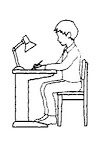 Ще до того, як дитина почне оволодівати навичками письма, необхідно привчити її правильно сидіти. Бо неправильна поза не лише нашкодить зору і поставі дитини, а й перешкоджатиме формуванню у неї правильних рухів, необхідних для письма. Тож не сподівайтеся, що дитина, сидячи у неправильній позі за столом, швидко навчиться писати. Виправити ж неправильну позу, коли малюк вже звикне до неї, не просто важко, а практично неможливо.Тому необхідно одразу ж привчати дошкільника дотримуватися таких нескладних правил:Ø     сидіти прямо;Ø     спиратися на спинку стільця;Ø     не спиратися грудьми на стіл;Ø    ноги тримати прямо, з упором на підлогу або підставку (якщо стілець занадто високий);Ø     тулуб і голову тримати рівно;Ø     обидві руки — на столі, при цьому лікті виступають за край столу;Ø     світло при роботі падає зліва (у шульг — справа).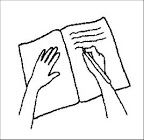 Крок 2. Учимо дитину правильно розміщувати зошит і тримати ручкуВід розміщування зошита на столі та уміння правильно тримати ручку залежить не лише почерк, а й постава дитини. Тому допоки цей етап не буде твердо засвоєний, не варто переходити до наступного. Зауважте, праворукі й ліворукі діти мають по-різному розміщувати зошит на столі і тримати ручку.Поради для праворукої дитини:•    зошит слід трохи нахилити вправо, щоб його нижній лівий край був на рівні середини грудей. Таке положення зошита дасть змогу вільніше пересувати руку вздовж рядка;•  зошит спочатку потрібно підтримувати лівою рукою знизу, а коли сторінку буде майже заповнено — зверху;•     ручку слід класти на лівий бік середнього пальця. Вказівним пальцем потрібно притримувати ручку згори, великим — з лівого боку. Усі три пальці мають бути злегка зігнуті. Вказівний палець не повинен прогинатися. Рука під час письма має спиратися на верхній суглоб загнутого всередину мізинця. Вказівний палець слід тримати на відстані 2 см від кінчика стержня.Поради для ліворукої дитини:•   зошит слід розмістити ближче до лівої руки і трохи нахилити вправо;•   ручку потрібно брати трохи вище — на відстані 3—4 см від кінчика стержня. Вказівний палець потрібно практично не прогинати. Ручку слід класти плоскіше вздовж великого пальця. Кута між ручкою і кистю практично не повинно бути.Крок 3. Учимо дитину малювати прямі лінії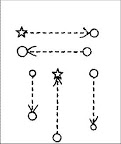 У 5—6 років, коли починається підготовка до письма, у дітей ще не сформовано поняття «вгору» і «вниз», «справа» і «зліва», «посередині». Зчаста, навіть прийшовши до першого класу, діти просто не розуміють, що має на увазі вчитель, кажучи, наприклад: «Заокруглюємо донизу і вліво».Тож спочатку дитина має освоїти поняття «вгору», «вниз», «справа», «зліва», «посередині» у грі, без графічних рухів. Коли вона зрозуміє, чого від неї хочуть, слід запропонувати їй з'єднати точки за стрілочками у заданому напрямку: «вгору», «вниз», «вправо», «вліво».Увага! Необхідно домагатися, щоб рух дійсно починався і закінчувався у заданій точці.Дошкільник має навчитися розрізняти, розуміти і відчувати, що його рука дійсно може вільно рухатися у різних напрямках.Крок 4. Учимо дитину малювати паралельні лінії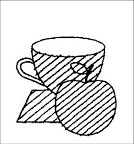 Непаралельність штрихів — найчастіше порушення почерку. До того ж зазвичай діти не розуміють, чому вони пишуть негарно, а дорослі не можуть їм цього пояснити. Домагатися паралельності за допомогою трафаретів і косих лінійок безглуздо, бо коли дитина перейде до роботи на аркуші без розлініювання, потрібно буде освоювати навичку наново. Ліпше відпрацювати її на дописьмовому етапі.Для цього поясніть дитині, що таке паралельні лінії. Найпростіше визначення — рівні лінії на однаковій відстані одна від одної.Поясніть і покажіть, що всі вертикальні і навскісні штрихи потрібно писати тільки зверху вниз, а горизонтальні — тільки зліва направо.Найефективніший спосіб тренування — штрихування.Увага! Для роботи обирайте невеликі малюнки, щоб штрихові лінії не були занадто довгими. Важливо не багато штрихувати, а робити все правильно.Крок 5. Учимо дитину малювати півовали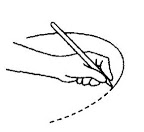 Півовали — складова частина як друкованих, так і письмових букв. Малювати ці елементи дитині досить складно, оскільки потрібно враховувати:•   орієнтування у просторі;•   співвідношення висоти і ширини.При виконанні таких фігур необхідно звертати увагу на положення руки: кисть має спиратися лише на мізинець.Крок 6. Учимо дитину малювати круги і овали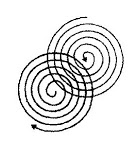 Щоб круг або овал не перетворювалися на карлючки, необхідно витримати чітку траєкторію руху, що для дитини 6 — 7 років досить складно.Тож для тренування навички корисно «розкручувати» і «закручувати» спіралі.Щоб побачити і чітко зрозуміти, чим відрізняються круг і овал, корисно малювати ці фігури поруч і порівнювати.Крок 7. Учимо дитину малювати зигзаги і прямі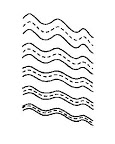 Нерідко дитина непогано оволодіває написанням окремих букв, але при спробі написати слово перші декілька букв зазвичай правильні, а от наступні стають меншими, змінюється нахил, пропорції. Це відбувається через те, що дитина не вміє вільно рухати руку вздовж рядка, напружує її, жорстко спирається на мізинець або на всю руку.Щоб цього не сталося, треба на попередньому етапі навчити дитину вільно рухати руку вздовж рядка. Для цього варто обирати великі графічні елементи:«хвилі», «хмари», «дороги з гірками». Спочатку слід запропонувати дитині «проїхати широкою дорогою», потім — «вузькою стежиною». Потрібнорозпочинати з пунктирних ліній, а коли вони почнуть виходити, можна вчити дитину виконувати суцільні лінії, не відриваючи руки.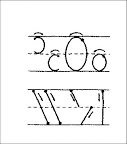 Крок 8. Учимо дитину розрізняти та писати елементидрукованих буквОзнайомлення дитини з алфавітом рекомендуємопоєднувати з аналізом елементів букв та їхніх з'єднань, конструюванням букв із сірників або з інших матеріалів.На цьому етапі дитині необхідно зрозуміти, що таке робочий рядок, його нижня і верхня межа, серединна лінія. Написати навіть найпростіші і добре відпрацьовані елементи друкованих букв у робочому рядку — нове й досить не просте завдання для 6—7-річної дитини.Під час цієї роботи діти усвідомлюють, що «палички» і «кружечки», які вони пишуть, — це елементи букв. Оволодівши конструюванням друкованих букв, засвоївши спосіб їх розміщення у рядку, дитина легко вчиться робити те саме і з письмовими буквами.Крок 9. Учимо дитину писати друковані букви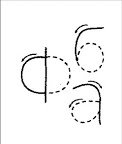 Коли восьмий крок засвоєно, дитині нескладно навчитися писати друковані букви у рядку. Щоб закріпити зоровий образ букви і уникнути механічного копіювання, корисно виконувати завдання типу «допиши букву». Точки початку руху і стрілки допомагають сформувати правильну траєкторію рухів при письмі.Крім того, при виконанні таких завдань:•   закріплюється зоровий образ букви;•   удосконалюється система рухової координації;•  відпрацьовується уміння чітко виконувати інструкцію, визначати послідовність дій.Крок 10. Учимо дитину писати елементи письмових букв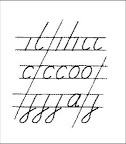 Фактично, дев'ятий крок завершує дошкільний етап підготовки до письма. Наступний, десятий крок варто починати опановувати тільки у школі. Його побудовано так само, як і попередні: на основі усвідомленого виконання графічних рухів, подальшого вдосконалення зорово-просторового сприйняття, зорово-моторної координації, здатності до аналізу і синтезу, довільної регуляції уваги і організації діяльності. 